A personal call to a particular a way of life is not always easy to explain, even to oneself. At my religious profession, I chose the challenging motto “To give without counting the cost”. I have taken that motto seriously, even if I have often wanted to change it. Today’s liturgy calls me back to what that commitment entails: I have come to realise that, in a very real sense, it encapsulates the gospel call to all the baptised. The first reading describes a prophetic call, the “call” of the young Samuel who is to become a prophet of great stature within Israel. The story insists that God who takes the initiative while Samuel hears God’s call. Initially Samuel hears the word of God, but needs an interpreter in order to understand the import of God’s word to him. Eli acts as inter-preter and guide, so that Samuel can respond with confidence and faith and grow up to speak God’s word to the people. The gospel focuses on the “call” to discipleship, a call that is addresses to every baptised Christian. The opening scene depicts John the Baptist with two of his disciples. John actually points the two disciples away from himself and towards Jesus whom he identifies as “the lamb of God”. What does it mean to call Jesus “God’s lamb”? Does the expression refer to the Passover lamb whose blood signifies deliverance? Is it a reference to the Suffering Servant of Isaiah 53 who takes on the sins of the many? Is it an image of the lamb that God provides for Abraham’s sacrifice (Genesis 22)? Is it the apocalyptic lamb of Jewish literature of the time, the powerful conquering lamb that destroys evil in the world? Is it intended to suggest vulnerability as in the prophecy of Jeremiah 11:19 (“I was like a gentle lamb led to the slaughter”). There is never a simple explanation for the symbolism in John’s gospel. There can be many levels of meaning at the one time. The symbol of strength in vulnerability certainly has potential for understanding who Jesus is in this gospel. John 1:29 tells us that the Lamb of God “takes away” the sinful condition of the world. Twenty-one centuries down the track there is still violence and hunger and exploitation of planetary re-sources on a massive scale. The work of the one strong enough to risk vulnerability so that others may have life, the work of God’s Lamb, is al-so the work of disciples. It is the way of those who hear God’s call and choose to walk the way of Jesus of Nazareth, in openness and love for God’s people. The call to discipleship is a call to pour out one’s lifeblood for the sake of the gospel, “to give without counting the cost”.              An excerpt by Sr. Veronica Lawson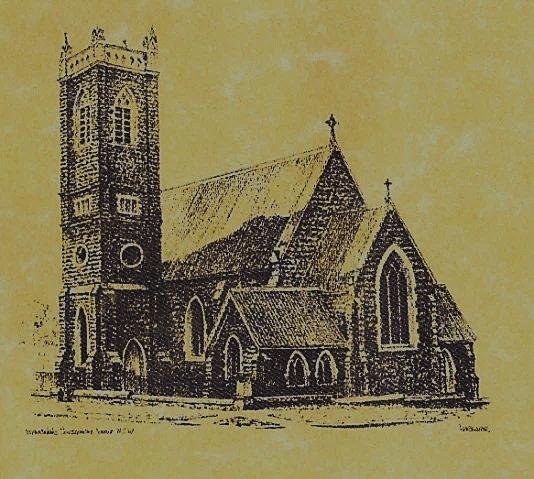 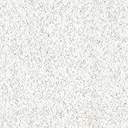 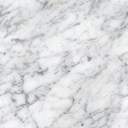 Feast DayWishing all our wonderful dads a Happy In marriage, The Family is the greatest trerasure of any country.  Let us all work                   The family is the greatest treasure of any country. Let us all work to protect and strengthen this, the cornerstone of society.            (Pope Francis)World Day of Prayer – Our catholic parish will be hosting this event next Friday 2nd March at 7pm in the church followed by supper, could ladies please bring a plate to share.                                ~PARISH NEWS~                  STATIONS OF THE CROSS will be held in the Chapel during Lent starting Friday 23rd February at 6pm.						                  PROJECT COMPASSION BOXES  are available for parishioners to take home.	 ARCHDIOCESAN LENTEN RESOURCE  Good News in Tough times DVD is availabe to order from the bookshop on 0262399888 or online: www.faithresources.org.au    						 CHILDREN’S LITURGY has resumed during the 10am Mass, could the volunteer rostered please be present and let Fr. Sijo or Fr. George know they are available.        ST. PATRICK’S DAY LUNCHEON will be held in St’ Mary’s Hall on Saturday 17th March 2018 at 12 for 12.30pm.  All parishioners are invited to attend, entertainment will also be provided.  If anyone can help before or on the day, please write your name and contact on the sheet in church foyer this week. 			            SAVE THE DATE  visiting Choir from the Catholic Parish of Hall, Canberra will be singing at our weekend Mass on Sunday 29th April.		                                      MANY THANKS   this weekend to our new Acolyte       ~  Sue Bulger  ~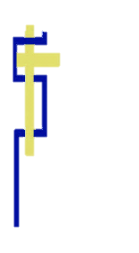 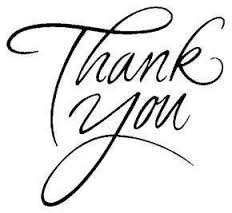                 ~ GOSPEL REFLECTION ~T  THIS WEEK     Saturday & Sunday  24th & 25th February    T  THIS WEEK     Saturday & Sunday  24th & 25th February    T  THIS WEEK     Saturday & Sunday  24th & 25th February    T  THIS WEEK     Saturday & Sunday  24th & 25th February    MinistrySaturday Vigil 6pm              Sunday 10am              Sunday 10amAcolyte               Peter Malone                Sue Bulger                 Sue Bulger Reader                School Mass               Mark Hogan               Mark HoganCommentator                School Mass              Pat Spannagle             Pat SpannagleChildren’s Liturgy                    ----------                Fran Butler                Fran ButlerMusicians               Anna Quinn          Patricia & Monica         Patricia & MonicaAltar Servers      Jessica & Emily Kelly    Gabbi & Maggi Dallisay    Gabbi & Maggi DallisayChurch Care________________________LINEN                Maria Cobden ---------------------------------- ---------------------------------- ----------------------------------NEXT WEEK    Saturday & Sunday  3rd & 4th March    NEXT WEEK    Saturday & Sunday  3rd & 4th March    NEXT WEEK    Saturday & Sunday  3rd & 4th March    NEXT WEEK    Saturday & Sunday  3rd & 4th March    MinistryVigil 6pmVigil 6pm10amAcolyte              Anita Mason              Anita Mason              Mark HoganReader          Evelyn Heffernan          Evelyn Heffernan              Kath RosettaCommentator             Shirley Kenny             Shirley Kenny                Mary KellyChildren’s Liturgy                    ----------                    ----------             Caitlin LarterMusicians         Patricia & Monica         Patricia & Monica         Maureen Norman Altar Servers Annabelle Sturgess  & Genevieve Mason-Elliott Annabelle Sturgess  & Genevieve Mason-ElliottXavier Henderson & Riley HothamChurch CareGroup 3:  Yvonne, Lee, Mary Colleen & KathGroup 3:  Yvonne, Lee, Mary Colleen & KathGroup 3:  Yvonne, Lee, Mary Colleen & Kath